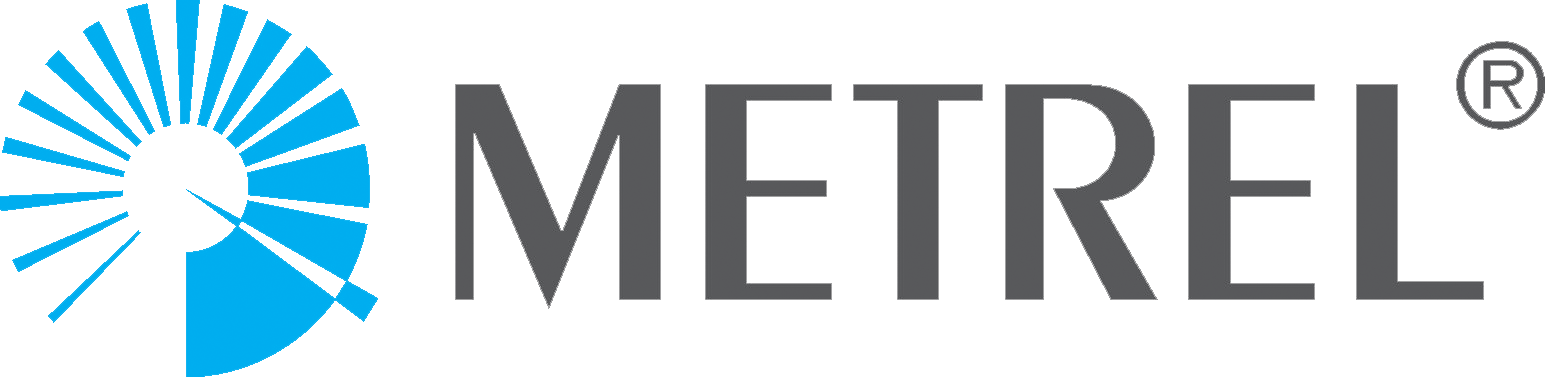 RELEASE NOTESProduct: FW for MI 3360 (HW1.0/HW2.0)Version: 1.11.28.3ad81698Release date: 21.09.2023DESCRIPTION OF THE RELEASED PRODUCT:FW for MI 3360 OmegaPAT/GT XADescription of changes, dependences and history:INSTALLATION PROCEDURE:The instrument can be upgraded from a PC via the RS232 or USB communication port. This enables to keep the instrument up to date even if the standards or regulations change. The firmware upgrade requires internet access and can be carried out from the Metrel ES Manager software with a help of special upgrading software – FlashMe which will guide you through the upgrading procedure. For more information refer to Metrel ES Manager Help file.COMPANY DATA:METREL d.d.Measuring and Regulation Equipment Manufacturer Ljubljanska 77SI-1354 HorjulTel: + 386 (0)1 75 58 200Fax: + 386 (0)1 75 49 226E-mail: metrel@metrel.sihttp://www.metrel.siMI 3360MI 3360MI 3360MI 3360MI 3360PC SWMinimal FW version of related instrumentsChanged parameters of AutoSequences (Yes/No)#FW versionRelease dateDescription of changes:HW / HD
versionMetrelUser Manual versionMetrel Electrical Safety ManagerversionMinimal FW version of related instrumentsChanged parameters of AutoSequences (Yes/No)211.11.28.3ad8169821.09.2023Changed pre-test (check of relays),Bug fix (changed captions of RCD, PRCD, EV-RCD measurements),BMB-1067.HW1.0/HD 4.0Ver.1.12.16Fully supportedV.1.22.0.xxxxNo201.11.24.c1cf9c0e15.09.2023Added user administration (Standard / Instructed),Support for i.MX processor,Enabling FW upgrade for 8MB flash (S.n. 17470920 and below),Added option to compensate test leads in AutoSequence®, Power test added to all functional inspections,QR scanning support for wired scanners,Support for new BT module,Bug fixes (BMB-1035).HW1.0/HD 4.0Ver.1.11.15Fully supportedV.1.20.0.xxxxNo191.10.38.9060b39f23.05.2023New boot loader (improved FW loading reliability),Bug fix (BMB-1032) Auto print on Save. HW1.0/HD 3.0Ver.1.10.14Fully supportedV.1.20.0.xxxxNo181.10.35.5188328a06.04.2023Integrated functionality that prevents FW upgrade in the case of 8MB flash.Bug fix (BMB-1030) HW1.0/HD 3.0Ver.1.10.14Fully supportedV.1.20.0.xxxxNo171.10.29.92f4cbdf03.03.2023Added new Extended Leakage measurements (BMB-892),Substitute leakagePE LeakageDifferential leakageTouch leakageequipment leakageApplied parts leakagePatient leakage extended to (IEC 60601)Touch leakage medicalLeaks & PowerAdded measurements for leakage current produced on floating inputs (BMB-907),Touch leakage + Substitute leakage (Itou+Ifi)PE leakage + Substitute leakage (Ipe+Ifi / Idiff+Ifi)Updated test sequences according to EN 50678 & EN 50699 (BMB-911),Added parameter for recording of Single Fault Conditions (BMB-913),New visual & functional inspections according to EN 50678 & EN 50699 (BMB-916),Support for custom lists in memory organizer (BMB-855),Upgraded search functionality in the AutoSequence menu (BMB-925),Indication of data transfer progress (BMB-791),Added support for commander in the Black-Box protocol (BMB-923), Adding additional decimal point to the limit calculator (BMB-904),Load pre-test added to settings menu (BMB-897), Added references for new standards in the drop-down lists (FWH-1321),Added parameters to limit calculator (BMB-905),Prolonged hibernation time from 1min to 5min (BMB-931),Updated names for printer & scanners (BMB-906),Active polarity related bug fix (BMB-920),Deactivation of inactive results for Power measurement (BMB-825),Adaptation of the expression related to IEC 60974-4 (BMB-809),External keyboard related bug fix (BMB-803),Updated printing workflow (BMB-896),Results storing related bug fix (BMB-890),Added HD version to about info (BMB-895),Updated splash screen (BMB-928),Bug fix, removed default values from structure element Appliance_FD (BMB-921),  Translation fix, Slovakian language (BMB-889).HW1.0/HD 3.0Ver.1.10.14Fully supportedV.1.20.0.xxxxYesImpact on functions:-Leakage currents, -Inspections.161.7.23.a36ff71207.06.2021Added Bluetooth initialization (BMB-805),Added, new limit & custom entry @ Applied part leakage measurement (BMB-799),Support for new touch screen controller (Goodix),Bug fix (BMB-806).HW1.0/HD3.0New keys (1MIO switching)Ver.1.9.11Fully supportedV1.17.0.xxxxNo151.7.14.bfd942326.11.2020Bug fix (BMB-798 prolonged testing time interval at PRCD-S open conductor test)HW1.0/HD2.0Ver.1.8.10Fully supportedV1.17.0.xxxxNo141.7.13.a99f57e14.05.2020Bug fixes (BMB-786, BMB-787, BMB-789, BMB-790, BMB-792, BMB-795)HW1.0/HD2.0Ver.1.7.9Fully supportedV1.16.0.xxxxNo131.7.10.b27724f10.02.2020Support for optional tip commander A 1694,Added NEN3140 calculator,Modified search function (common search for ID/Name),Direct Auto print (supported all types of labels format),Added additional parameters to writing devices setup,Upgraded Korean translation,Modified German translation.  HW1.0/HD2.0Ver.1.7.9Fully supportedV1.15.0.xxxxNo121.6.13.1209817.09.2019Added new profiles: AOAV, AOAZ,AOBA, AOBB (Mebedo-CH),aMESM, as a reading device removed from all Mebedo profiles.HW1.0/HD2.0Ver.1.6.8Fully supportedV1.14.0.xxxxNo111.6.10.1147206.03.2019Speed up of data Download/Upload,Upgrade of Black-box protocol (support for execution of single tests) + (Black-box password protection)Enabling Auto save flow command inside memory organizerSupport for SmartScandy universal scannerSupport for new scanners, Socket 7xx(new generation of scanners)Modification of user interface for adding structure elementModification of Memory organizer user interface for data saving and elements addingMove structure element (CutPaste) functionalityAdaptation of UnLoad function according to the requirements of the latest version of standard VDE 0544-4, point 5.7,Upgrade of Active Polarity function (wiring map), (Affects only Active 3-phase adapters A 1322/A 1422)Added Italian languageSupport for QWERTZ keyboard (Affects German profiles only)Modification of user interface for adding custom limits + (extended list of functions enabling custom limits)Bug fixHW1.0/HD2.0Ver.1.6.8Fully supportedV1.12.0.xxxxNew feature implemented in Active Polarity function (support for different wiring combination of 3-phase cables) requires FW update of    active 3-phase adapters:A 1322 (FW:1.27)A 1422 (FW:1.45)YesImpact on functions:-UnoLOAD, -Active polarity101.5.9.1118217.12.2018Various bug fixHW1.0/HD2.0Ver.1.4.6Fully supported V1.11.0.xxxxNo91.5.8.1105329.11.2018Complete support for BB & SDK,Language pack upgrade, Various bug fix,HW1.0/HD2.0Ver.1.4.6Fully supported V1.11.0.xxxxNo81.4.13.1066218.09.2018Added new language CH-FrenchVarious translation fixesSupport for BB & SDK (known bug, AutoSequences won’t work using BB protocol).  HW1.0/HD2.0Ver.1.4.5Fully supported V1.9.0.xxxxLimited support(some of the listed new functionalities have limited functionality)V1.10.0.xxxx71.4.8.1024522.06.2018Various bug fix,Fix on BT connection for BT scanners & printers.HW1.0/HD2.0Ver.1.4.5Fully supported V1.9.0.xxxxLimited support(some of the listed new functionalities have limited functionality)V1.6.0.xxxx61.4.6.1009129.05.2018German language translation upgrade,Support for P-RCD (type S+), prolonged delay during P-RCD switch on from 5s to 8s,Added Auto Sequence® Configurator,Added Continuity Limit Calculator,Added Polarity cross rule,Bug fix on 3Ph power measurement.HW1.0/HD2.0Ver.1.4.5Fully supported V1.9.0.xxxxLimited support(some of the listed new functionalities have limited functionality)V1.6.0.xxxx51.2.6.940328.02.2018Support for External Keyboard,Implementation of test mode (standard/expert),AutoSequence flow (Ends if fail/Proceeds if fail),Dutch language translation upgrade,Support for 110V CT system, appliance testing, Modified Auto Save function,Various bug fix.HW1.0/HD2.0(Support for 32MB RAM)Ver. 1.3.4V1.6.0.xxxx41.0.16.864319.09.2017Modified / Updated, Dutch translation.HW1.0/HD1.0Ver. 1.3.3.V1.5.0.xxxx31.0.12.851521.07.2017Critical bug fix, the Continuity and RCD PE conductor tests can be interrupted and improperly concluded.HW1.0/HD1.0Ver. 1.2.3V1.3.0.xxxx21.0.11.848917.07.2017Critical bug fix, at RCD measurement.HW1.0/HD1.0Ver. 1.2.2V1.2.0.xxxx11.0.9.845426.06.2017First official FW releaseHW1.0/HD1.0Ver. 1.1.1V1.1.0.xxxx